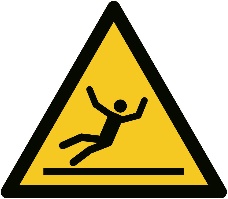 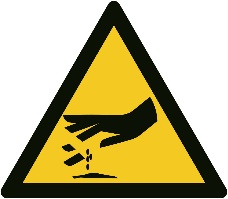 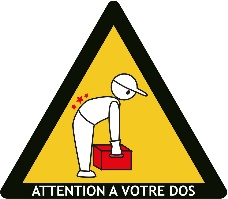 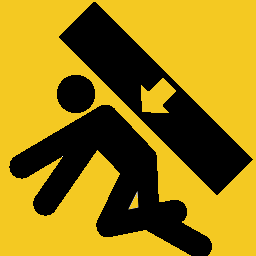 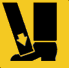 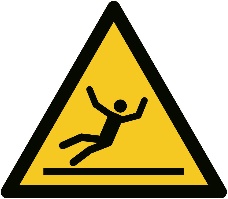 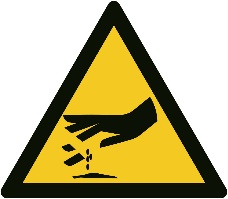 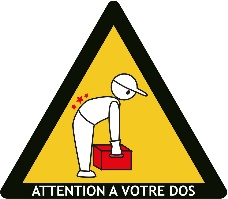 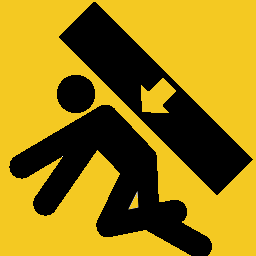 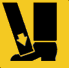 TRANSPALETTE MANUEL - FICHE MACHINETRANSPALETTE MANUEL - FICHE MACHINETRANSPALETTE MANUEL - FICHE MACHINETRANSPALETTE MANUEL - FICHE MACHINE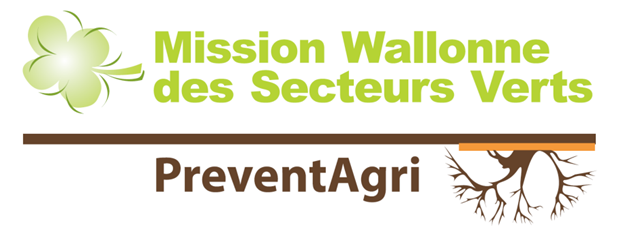 Tel. : 065/61.13.70 – info@preventagri.beTel. : 065/61.13.70 – info@preventagri.beTel. : 065/61.13.70 – info@preventagri.be* Insérez une photo de la machine à la place de ce texte *Cliquez sur insertion  images  sélectionnez votre image  cliquez sur « insérer »Une fois votre image insérée, vérifiez que sa taille soit cohérente avec la taille du document qui est prévu pour une impression recto/verso.Si vous ne mettez pas de photo (ou après avoir inséré une photo), effacez ce texte.Code identification machine…………………………………………………………Code identification machine…………………………………………………………Code identification machine…………………………………………………………* Insérez une photo de la machine à la place de ce texte *Cliquez sur insertion  images  sélectionnez votre image  cliquez sur « insérer »Une fois votre image insérée, vérifiez que sa taille soit cohérente avec la taille du document qui est prévu pour une impression recto/verso.Si vous ne mettez pas de photo (ou après avoir inséré une photo), effacez ce texte.Marque : …………………………………………Type : ……………………………………………...Date de mise en service : …………………Marque : …………………………………………Type : ……………………………………………...Date de mise en service : …………………Marque : …………………………………………Type : ……………………………………………...Date de mise en service : …………………* Insérez une photo de la machine à la place de ce texte *Cliquez sur insertion  images  sélectionnez votre image  cliquez sur « insérer »Une fois votre image insérée, vérifiez que sa taille soit cohérente avec la taille du document qui est prévu pour une impression recto/verso.Si vous ne mettez pas de photo (ou après avoir inséré une photo), effacez ce texte.Équipements deProtection Individuelle :Équipements deProtection Individuelle :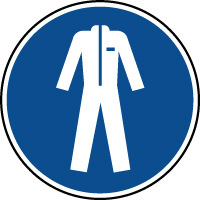 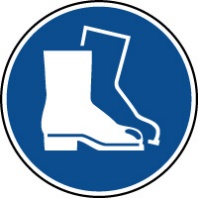 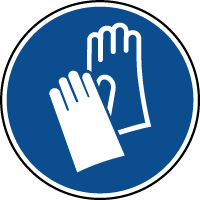 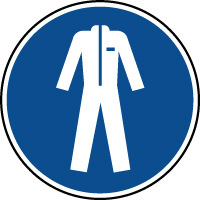 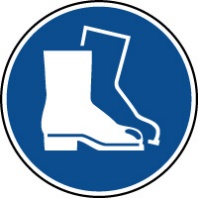 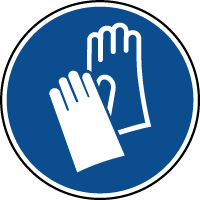 RisquesMachines - OutilsMachines - OutilsCoupure par contact avec des parties tranchantes lors de l’utilisation, du transport et de l’entretienRisquesMachines - OutilsMachines - OutilsÉcrasement/Renversement lors du travail, du déplacement ou de l’entretienRisquesChute de plain-piedChute de plain-piedDue à l’état du terrain ou à son encombrement (câbles, outils, matériaux)RisquesCirculationCirculationÉcrasement, coincement, collision avec un véhicule/ une personne lors du travailRisquesManutentionManutentionTrouble Musculo-Squelettique (tendinite, lombalgie) dû à la manipulation de la machine ; posture de travail inadaptée ; mouvements répétitifs ; maintien avec forceTRANSPALETTE MANUEL - FICHE MACHINETRANSPALETTE MANUEL - FICHE MACHINEINSTRUCTIONSINSTRUCTIONSMESURES D’URGENCEMESURES D’URGENCEAvertir le responsable (selon la procédure d’urgence fixée) ET avertir les secours (N°112)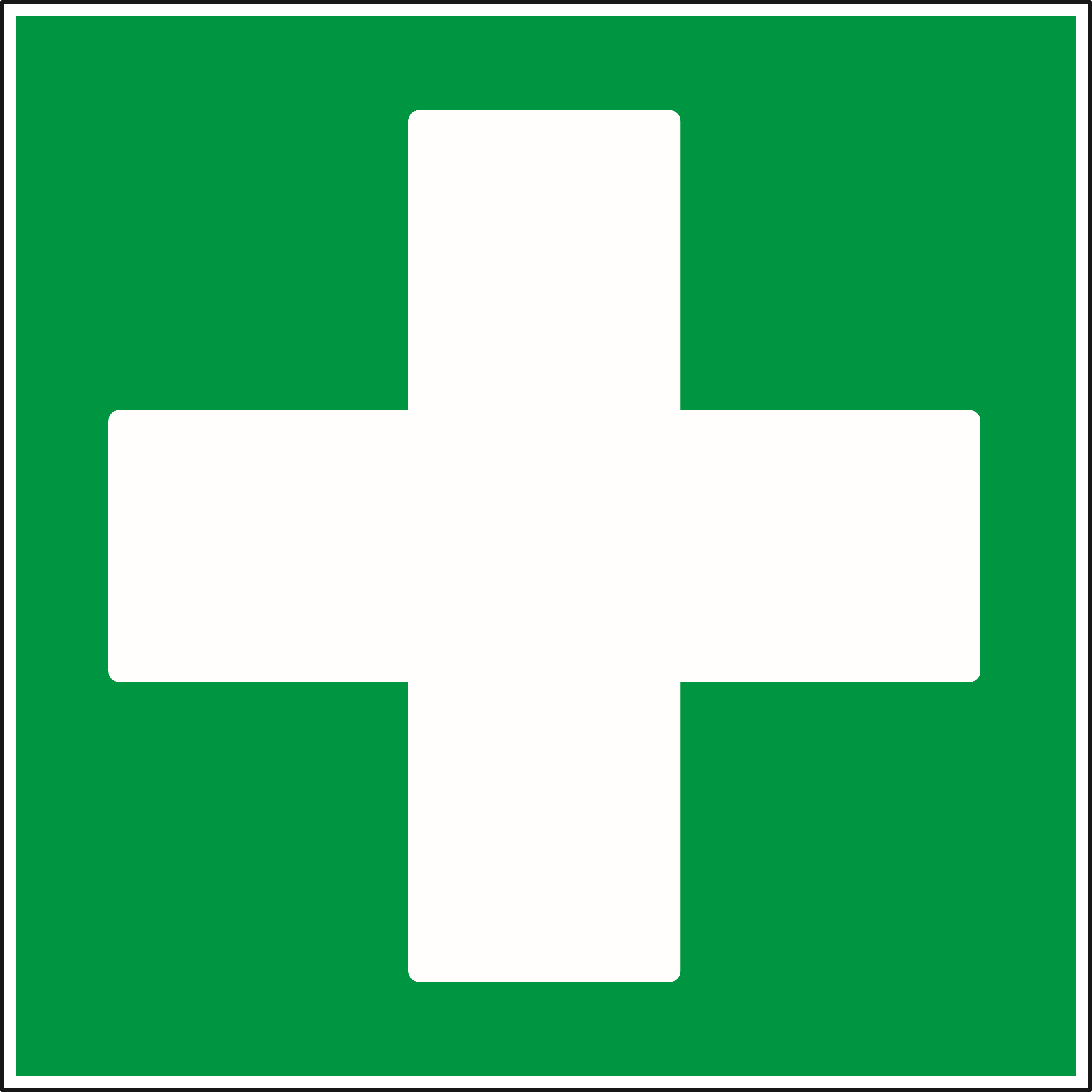 Ne pas déplacer la victimeProcéder aux premiers soins de la victime par une personne compétenteAvertir le responsable (selon la procédure d’urgence fixée) ET avertir les secours (N°112)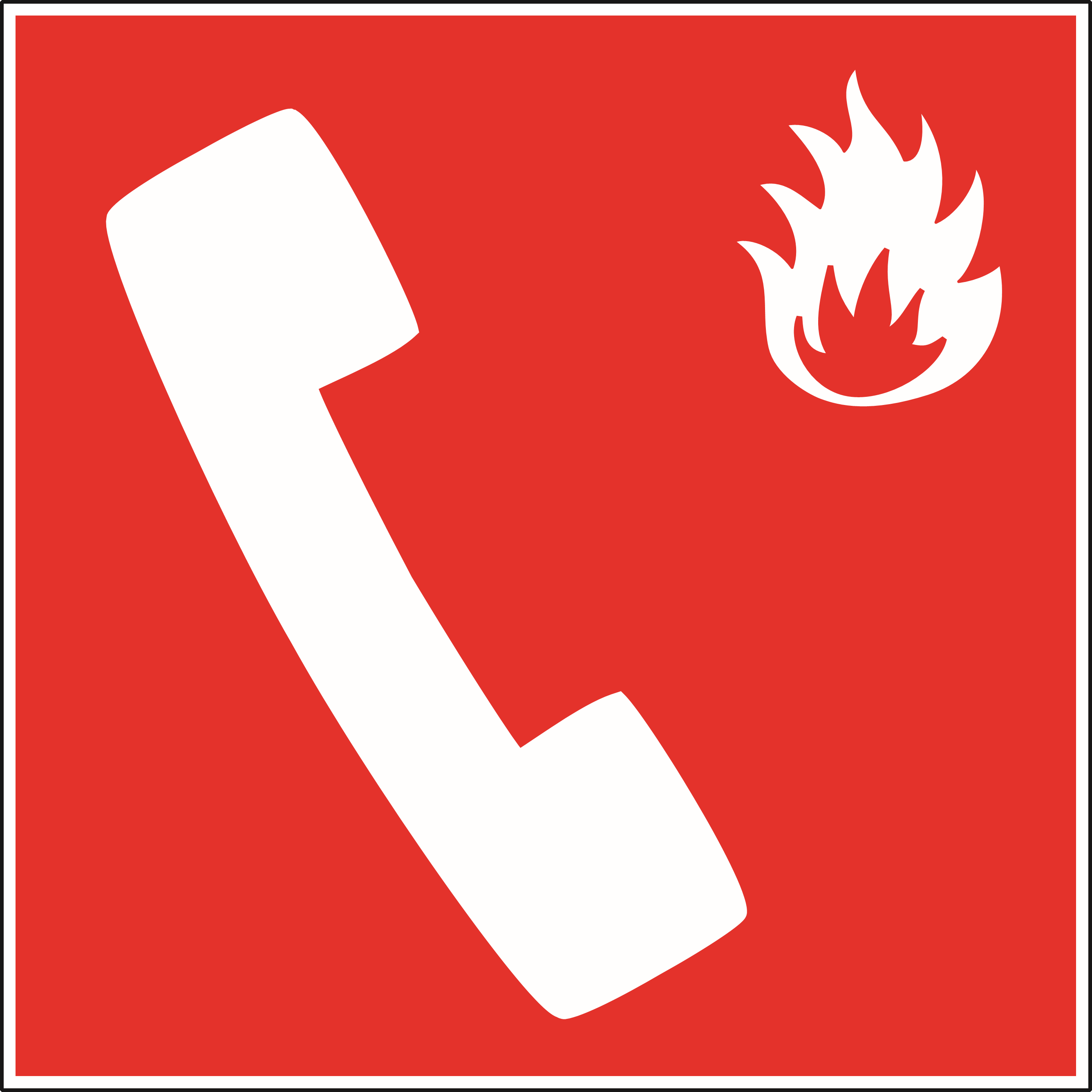 En cas d’incendie, arrêter la machine et éteindre le feu avec un extincteur adéquat